Минутки общения: дети выбирают и читают любимые книги с выставки.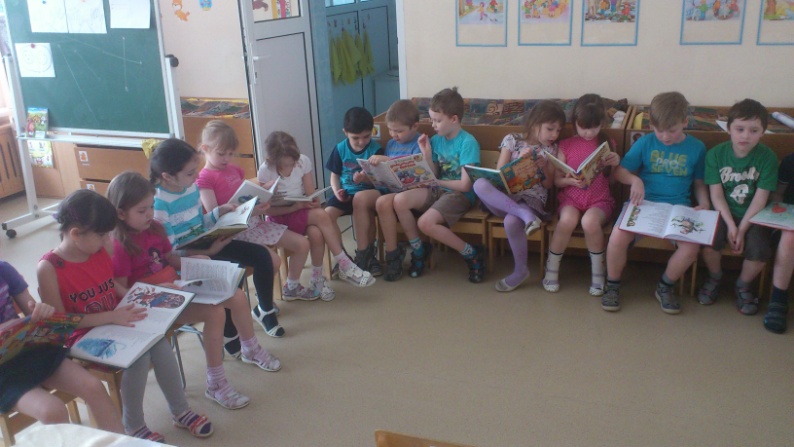 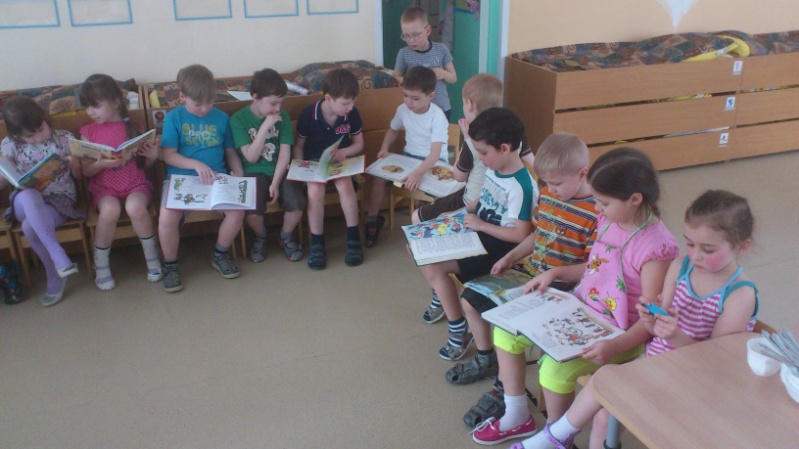 Рисуем иллюстрации по сказкам К.И.Чуковского.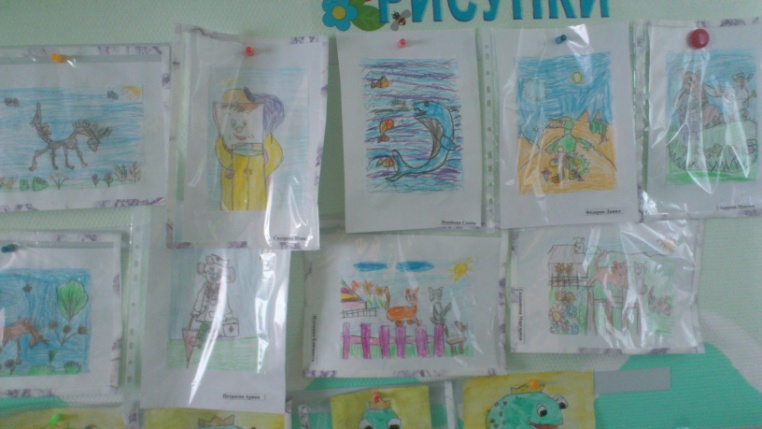 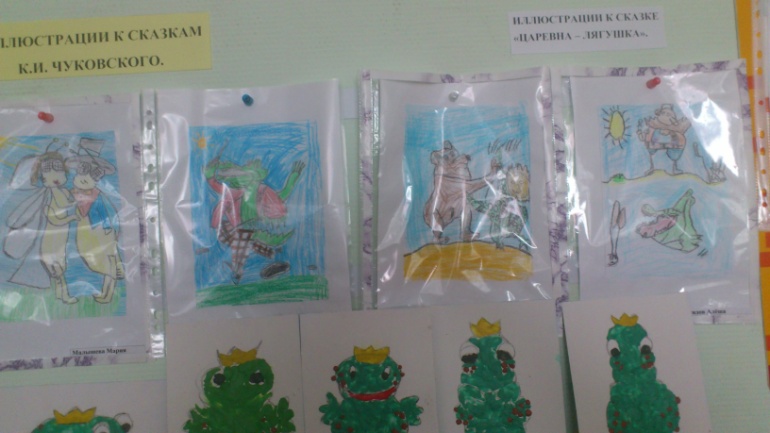 Пластилинография по сказке «Царевна- лягушка».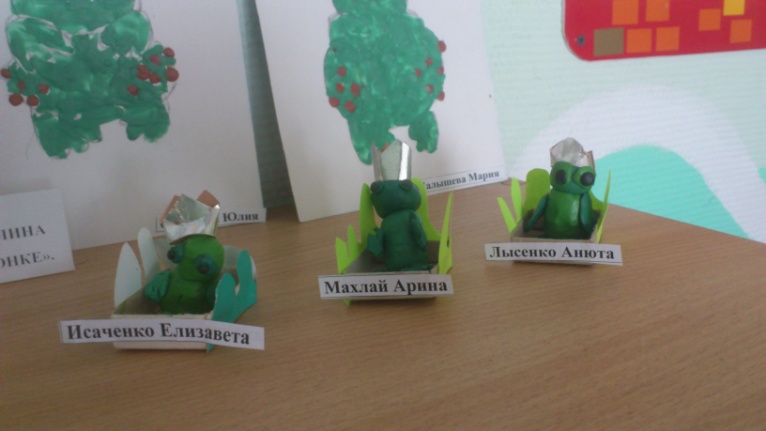 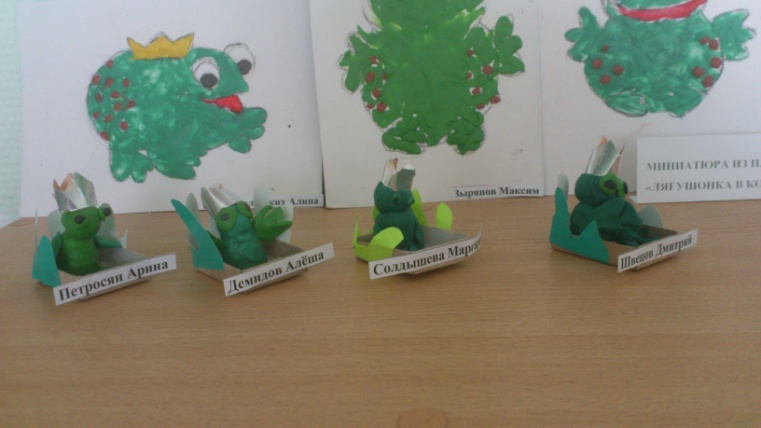 Создаём колпак звездочёта из сказки А.С.Пушкина «О золотом петушке».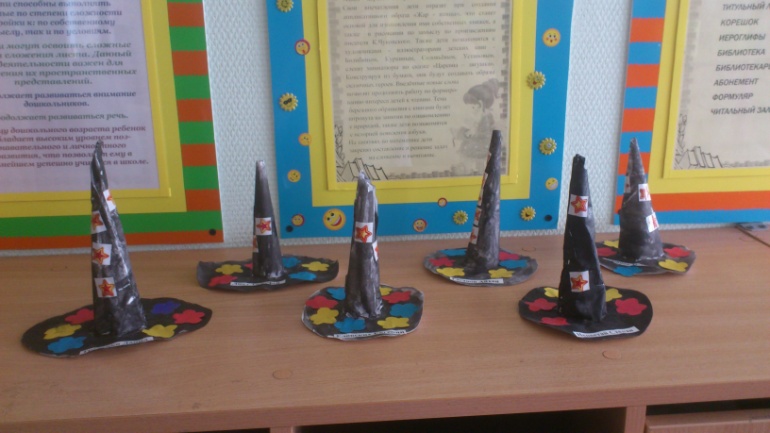 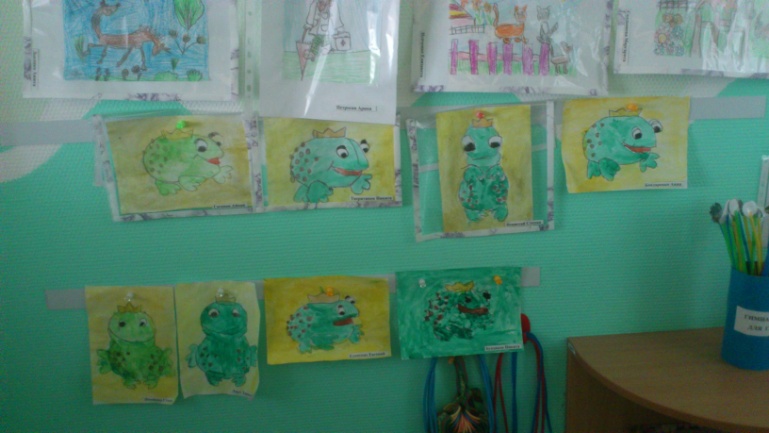 Оформляем страницу из сказки «Иван- царевич и Серый волк». Персонаж: Жар- птица».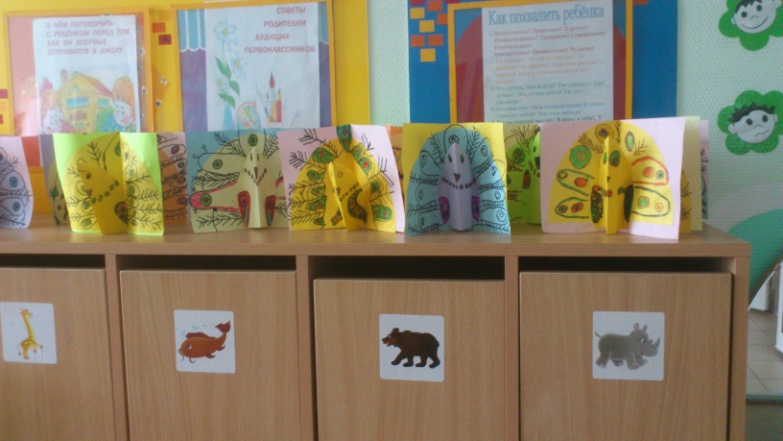 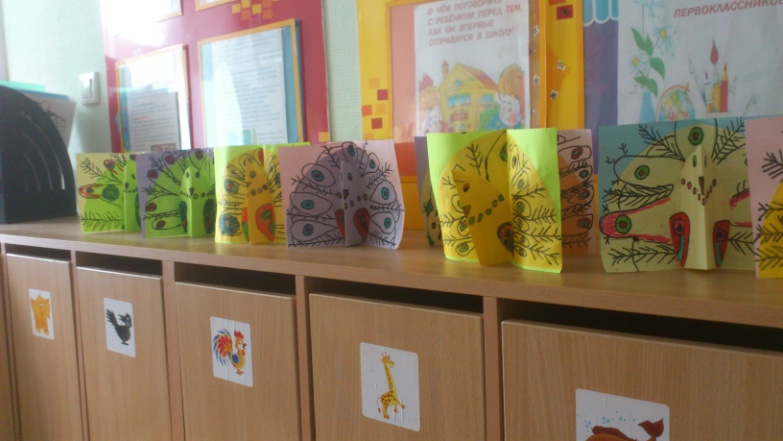 Поделки методом оригами: «Любимые персонажи сказок».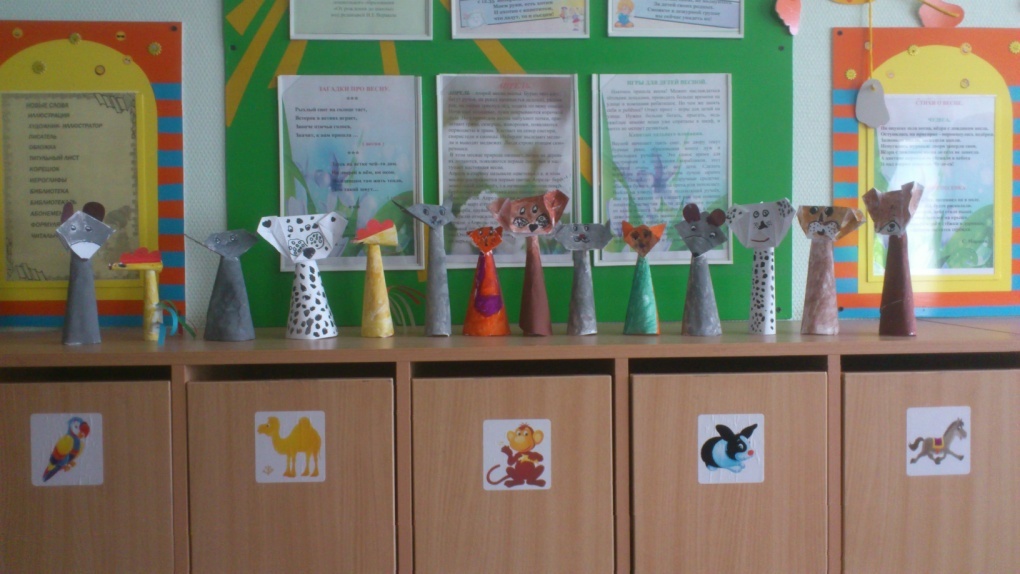 Для родителей и детей  оформлена папка- передвижка по теме «Детские художники- иллюстраторы».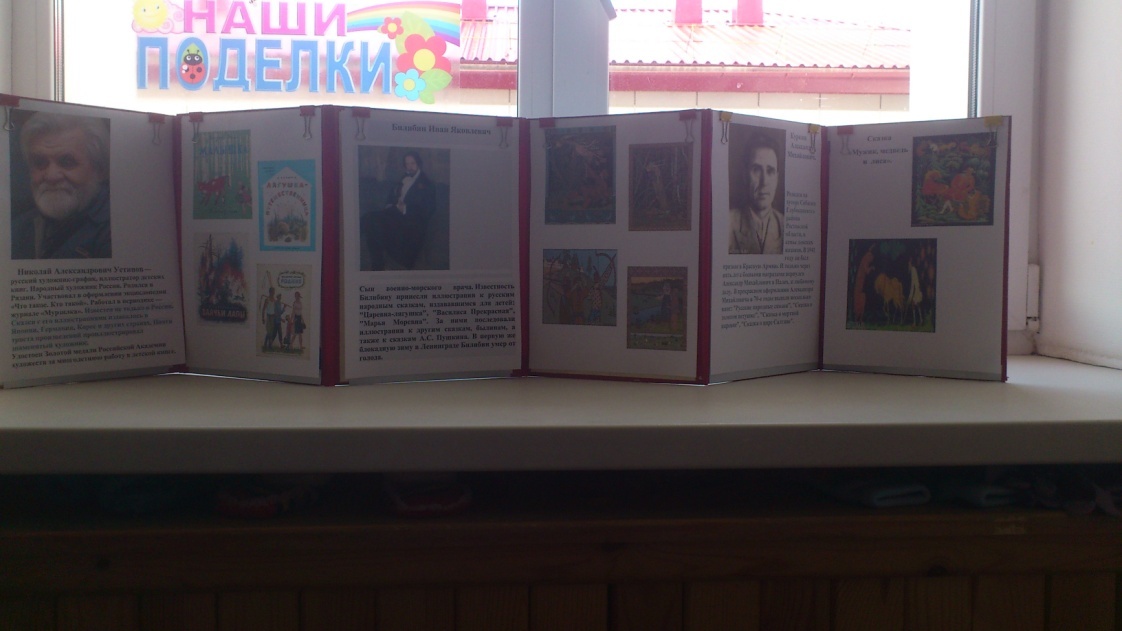 